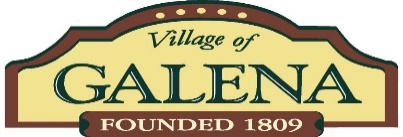 Village of Galena Council Meeting Agenda  AmendedMonday, March 25, 2024  7 p.m.                    Galena Village Hall, Council Chambers, 109 Harrison St., Galena, OH 43021Topic: Council MeetingTime:         Mar 25, 2024 07:00 PM        Apr 22, 2024 07:00 PM        May 20, 2024 07:00 PM        Jun 24, 2024 07:00 PM        Jul 22, 2024 07:00 PM        Aug 26, 2024 07:00 PM        Sep 23, 2024 07:00 PM        Oct 28, 2024 07:00 PM        Nov 18, 2024 07:00 PM        Dec 16, 2024 07:00 PMJoin Zoom Meetinghttps://us02web.zoom.us/j/81067792482?pwd=ekppQW5NbWdyMTgrVUlmVUE5M1k4dz09Meeting ID: 810 6779 2482Passcode: 185028Find your local number: https://us02web.zoom.us/u/kw1PxnAtFPledge of AllegianceRoll CallMinutes of February 26, 2024 Council MeetingMinutes March 16, 2024 Emergency Council MeetingDelaware Public Health District-Jennifer Wilson* Reports submitted available upon request*Mayor’s Report-Jeff Kinnell*Administrator Report-Jean Sylvester*Fiscal Officer Report-Michelle Dearth*Code Compliance Report-Levi Koehler*Maintenance Report-Ted Roshon*Wastewater Report-Brian Rammelsberg Payment of Invoices for MarchApproval of Financial StatementsTIF Hearing: The village intends to apply for an exemption on behalf of the owners. Drafts will be available upon request. Resolution No. 2024-04 (1st Reading, Emergency) A Resolution Approving The Permanent Appropriation Budget For The Village Of Galena For Calendar Year 2024 And Declaring An Emergency.Resolution No. 2024-05 (1st Reading, Emergency) A Resolution Approving A Service Agreement With Hoopers Lawn Care Services LLC; Setting Compensation; And Declaring An Emergency. Resolution No. 2024-06 (1st Reading, Emergency) A Resolution Determining The Sufficiency OF The Application To Add Certain Parcels OF Real Property To The Galena New Community Authority District; To Amend The Petition For Establishment Of The Galena  New Community Authority As A New Community Authority Under Chapter 349 Of The Ohio Revised Code Setting A Date For A Public Hearing On The Application As Required By Law, And Declaring An Emergency.Ordinance No. 2023-16 (Tabled until March 25, 2024) An Ordinance Adopting The Personnel Policies And Procedure Manual And Repealing Any Existing Or Prior Personnel Policy And Procedures Manuals.Ordinance No. 2024-02 (2nd Reading, Emergency) An Ordinance Suspending The Operation Of Ohio Basic Code Section 137.09(E) Regarding Large Agricultural Properties Situated Within The Corporate Limits Of The Village Of Galena; And, Declaring An Emergency.Ordinance No, 2024-04 (1st Reading, Emergency) An Ordinance Approving The Supplier For The Village Of Galena Electric Aggregation Program And Declaring An Emergency.Guest ParticipationCory Paul, Executive Director American Red Cross, Greater Columbus ChapterChief Kovach, Fire Chief, BST&GAlex McCarthy, Director, Delaware County Office Of Homeland Security & Emergency Management Executive SessionOther Business AdjournmentCertification: I, Michelle Dearth, Fiscal Officer of the Village of Galena, Ohio hereby certify that publication of this resolution was duly made by posting true copies thereof at five (5) of the most public places as determined by Council in Resolution 2015-18.